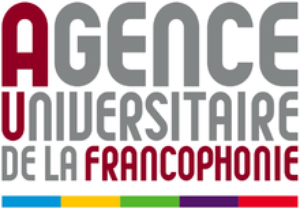 Doktorske i postdoktorske stipendije AUF-a u Rumunjskoj, program „Eugen Ionescu“.Zadovoljstvo nam je najaviti otvaranje natječaja za stipendije za doktorande i postodktorande u okviru programa „Eugen Ionescu“: vidi: bourses doctorales et postdoctorales en Roumanie.Stipendija uključuje:mjesečnu naknadu (1000 eura za postoktorande, 800 eura za doktorande)troškove prijevoza (povratna karta)zdravstveno osiguranjelaboratorijske troškove (dodjeljuju se pri dolasku)Mogu kandidirati:frankofoni studenti upisani da doktorske studije (mlađi od 40 godina)frankofoni nastavnici u znanstveno-nastavnim zvanjima (mlađi od 47 godina)Detaljnije na:<https://www.auf.org/appels-offre/-bourses-eugen-ionescu-doc-postdoc-16-17/>,